Publicado en Sevilla el 27/12/2019 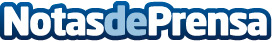 Según datos del INE, las bodas civiles superan a las católicas en la ciudad de SevillaLos matrimonios civiles suponen el doble frente al rito católico, aunque en cifras generales hay un descenso hasta las 7.386 uniones matrimoniales totalDatos de contacto:Estampa954 270 403 Nota de prensa publicada en: https://www.notasdeprensa.es/segun-datos-del-ine-las-bodas-civiles-superan Categorias: Marketing Sociedad Entretenimiento Celebraciones http://www.notasdeprensa.es